ПОСТАНОВЛЕНИЕ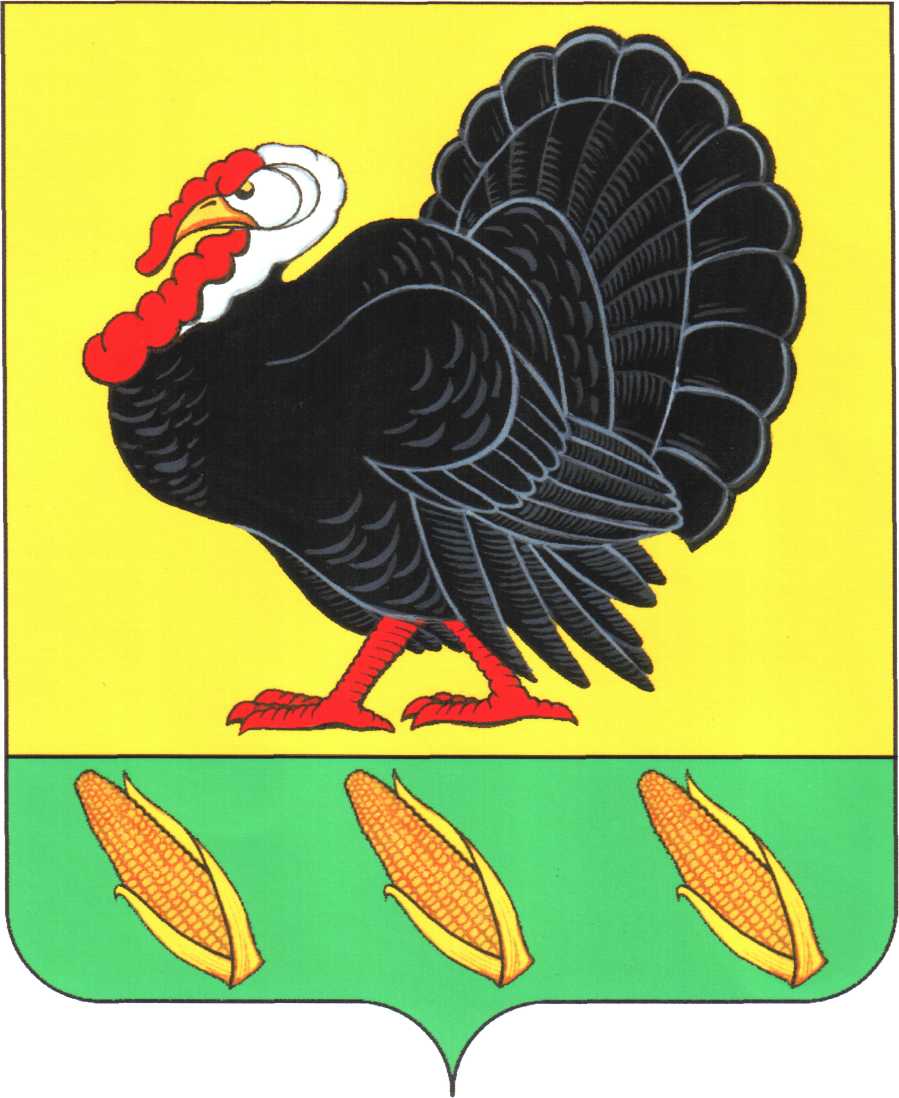 АДМИНИСТРАЦИИ ХОПЕРСКОГО СЕЛЬСКОГО ПОСЕЛЕНИЯТИХОРЕЦКОГО РАЙОНАот 20 января 2014 года                                                                                            № 6ст.ХоперскаяО квалификационных требованиях для замещения должностей муниципальной службы в администрацииХоперского сельского поселения Тихорецкого района(с изменениями от 26 января 2015 года № 13, от 2 августа 2017 года № 60)В соответствии с Федеральным законом от 2 марта 2007 года № 25-ФЗ «О муниципальной службе в Российской Федерации», законом Краснодарского края от 8 июня 2007 года № 1244-КЗ «О муниципальной службе в Краснодарском крае», законом Краснодарского края от 3 мая 2012 года            № 2490-КЗ «О типовых квалификационных требованиях для замещения должностей муниципальной службы в Краснодарском крае»,                                  п о с т а н о в л я ю:1.Утвердить квалификационные требования для замещения должностей муниципальной службы в администрации Хоперского сельского поселения Тихорецкого района:1.1.К направлению подготовки согласно приложению к настоящему постановлению (в редакции постановления от 02.08.2017 года № 60).1.2.К стажу муниципальной службы или стажу работы по специальности, направлению подготовки:1)главных должностей муниципальной службы - стаж муниципальной службы не менее трех лет или стаж работы по специальности, направлению подготовки не менее четырех лет;2)ведущих должностей муниципальной службы - стаж муниципальной службы не менее двух лет или стаж работы по специальности, направлению подготовки не менее трех лет;3)старших должностей муниципальной службы - без предъявления требований к стажу;4)младших должностей муниципальной службы - без предъявления требований к стажу (в редакции постановления от 02.08.2017 года № 60).1.3.Квалификационные требования к стажу муниципальной службы или стажу (опыту) работы по специальности при поступлении на муниципальную службу для замещения должностей муниципальной службы ведущей группы должностей муниципальной службы не предъявляются к выпускнику очной формы обучения образовательного учреждения высшего профессионального образования в случае:1)заключения между ним и администрацией Хоперского сельского поселения Тихорецкого района договора на обучение за счет средств местного бюджета и при поступлении на муниципальную службу в срок, установленный договором на обучение;2)заключения договора между ним и одним из государственных органов Краснодарского края или органов местного самоуправления в Краснодарском крае о прохождении практики (стажировки) в течение всего периода обучения;3)осуществления им полномочий депутата Совета Хоперского сельского поселения Тихорецкого района.1.4. Для лиц, имеющих дипломы специалиста или магистра с отличием, в течение трех лет со дня выдачи диплома устанавливаются квалификационные требования к стажу муниципальной службы (государственной службы) или стажу работы по специальности для замещения ведущих должностей муниципальной службы - не менее одного года стажа муниципальной службы (государственной службы) или стажа работы по специальности (дополнено постановлением  от 26.01.2015 года № 13).	2.Обнародовать настоящее постановление в установленном порядке и разместить на официальном сайте администрации Хоперского сельского поселения Тихорецкого района в информационно-коммуникационный сети Интернет.3.Контроль за выполнением настоящего постановления оставляю за собой.4.Постановление вступает в силу со дня его официального обнародования.Глава Хоперского сельскогопоселения Тихорецкого района                                                            С.Ю.ПисановПРИЛОЖЕНИЕ к постановлению администрацииХоперского сельского поселения Тихорецкого района от 20.01.2014 года № 6(в редакции постановления администрации Хоперского сельского поселения Тихорецкого района от 02.08.2017 года № 60)Квалификационные требования к направлению подготовки муниципальных служащих администрации Хоперского сельского поселения Тихорецкого районаГлава Хоперского сельскогопоселения Тихорецкого района                                                            С.Ю.Писанов№ п/пНаименование должности муниципальной службыГруппа должностейКвалификационные требованияКвалификационные требования№ п/пНаименование должности муниципальной службыГруппа должностейк направлению подготовки к квалификации 1.Заместитель главыГлавнаяЭкономикаЭкономика трудаФинансы и кредитНациональная экономикаЭкономическая теорияМировая экономикаБухгалтерский учёт, анализ и аудитМенеджментГосударственное и муниципальное управлениеМенеджмент организацииЭкономика и управление на предприятии (по отраслям)Управление персоналомПедагогика и психологияСоциальная педагогикаСпециальная психологияЮриспруденцияМагистр экономикиЭкономистЭкономистЭкономистЭкономистЭкономистЭкономистМагистр менеджментаМенеджерМенеджерЭкономист-менеджерМенеджерПедагог-психологСоциальный педагогСпециальный психологЮрист2.Начальник отделаВедущаяМенеджментГосударственное и муниципальное управлениеМенеджмент организацииЭкономика и управление на предприятии (по отраслям)Управление персоналомМагистр менеджментаМенеджерМенеджерЭкономист-менеджерМенеджерЭкономикаФинансы и кредитНациональная экономикаБухгалтерский учёт, анализ и аудитМагистр экономикиЭкономистЭкономистЭкономист ЮриспруденцияЮриспруденция Информационные системы Информационные системы и технологииИнформационно-измерительная техника и технологииАвтоматизированные системы обработки информации и управленияДокументоведение и документационное обеспечения управленияРусский язык и литератураПедагогика и психологияСоциальная педагогикаМагистр юриспруденцииЮрист Магистр информационных системИнженерИнженерИнженерДокументоведУчитель русского языка и литературыПедагог-психологСоциальный педагог3.Ведущий специалистСтаршаяЭкономикаЭкономикаФинансы и кредитНациональная экономикаБухгалтерский учёт, анализ и аудитМагистр экономикиБакалавра экономикиЭкономистЭкономистЭкономист МенеджментГосударственное и муниципальное управлениеМенеджмент организацииЭкономика и управление на предприятии (по отраслям)Управление персоналомМагистр менеджментаМенеджерМенеджерЭкономист-менеджерМенеджерЮриспруденцияРусский язык и литератураПедагогика и психологияСоциальная педагогикаЮристУчитель русского языка и литературыПедагог-психологСоциальный педагогПравоведениеПраво и организация социального обеспеченияНалоги и налогообложениеЮристЮристСпециалист по налогообложе-нию4.Специалист I категории, специалист IIкатегорииМладшаяЭкономикаЭкономикаЭкономика трудаФинансы и кредитНациональная экономикаЭкономическая теорияМировая экономикаБухгалтерский учёт, анализ и аудитМенеджментГосударственное и муниципальное управлениеМенеджмент организацииЭкономика и управление на предприятии (по отраслям)Управление персоналомПедагогика и психологияРусский язык и литератураСоциальная педагогикаСпециальная психологияЮриспруденцияБакалавра экономикиМагистр экономикиЭкономистЭкономистЭкономистЭкономистЭкономистЭкономистМагистр менеджментаМенеджерМенеджерЭкономист-менеджерМенеджерПедагог-психологУчитель русского языка и литературыСоциальный педагогСпециальный психологЮристГосударственный бюджетПравоведениеПраво и организация социального обеспеченияНалоги и налогообложениеБухгалтер-финансистЮристЮристСпециалист по налогообложе-ниюИсторияИсторияТехнология и предпринимательствоБезопасность жизнедеятельностиМагистр историиИсторикПреподаватель историиУчитель технологии, предпринимательства и безопасности жизнедеятельностиУчитель безопасности жизнедеятельностиГосударственное и муниципальное управлениеЗемлеустройствоЗемлеустройствоСпециалист по государственно-му и муни-ципальному управлениюМладший инженер-землеустроительТехник-землеустроительКультурно-просветительная работаОрганизация культурно-просветительной работы